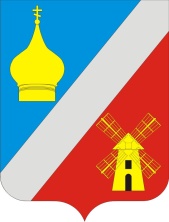 АДМИНИСТРАЦИЯФедоровского сельского поселенияНеклиновского района Ростовской областиРАСПОРЯЖЕНИЕ28 декабря  2020г.                                   №    132                                 с. ФедоровкаВ соответствии с постановлением Администрации Федоровского сельского поселения от 11.10.2018  № 119 «Об утверждении Порядка разработки, реализации и оценки эффективности муниципальных программ Федоровского сельского поселения»:1. Утвердить план реализации муниципальной программы Федоровского сельского поселения «Обеспечение общественного порядка и противодействие преступности» на 2021 год (далее – план реализации) согласно приложению к настоящему распоряжению.2. Ведущему специалисту администрации Федоровского сельского поселения обеспечить исполнение плана реализации, указанного в пункте 1 настоящего распоряжения.3. Настоящее распоряжение вступает в силу со дня его подписания.4. Контроль за исполнением настоящего распоряжения оставляю за собой.Глава АдминистрацииФедоровского сельского поселения			                      	Л.Н. ЖелезнякПриложениек распоряжению  администрации Федоровского сельского поселенияот 28.12.2020 № 132Планреализации муниципальной программы «Обеспечение общественного порядка и противодействие преступности» на 2021 годОб утверждении плана реализации муниципальной программы Федоровского сельского поселения «Обеспечение общественного порядка и противодействие преступности» на 2021 год№ п/пНаименование Наименование Ожидаемый результат  (краткое описание)Ожидаемый результат  (краткое описание)Ответственный 
 исполнитель, соисполнитель, участник(должность/ФИО) <1>Ответственный 
 исполнитель, соисполнитель, участник(должность/ФИО) <1>Срок    
реализации 
  (дата)Объем расходов на 2021 год (тыс.руб.) <2>Объем расходов на 2021 год (тыс.руб.) <2>Объем расходов на 2021 год (тыс.руб.) <2>Объем расходов на 2021 год (тыс.руб.) <2>Объем расходов на 2021 год (тыс.руб.) <2>№ п/пНаименование Наименование Ожидаемый результат  (краткое описание)Ожидаемый результат  (краткое описание)Срок    
реализации 
  (дата)всегообластной
   бюджетместный бюджетвнебюджетные
источники1223344567891Подпрограмма 1. Противодействие коррупции в Федоровском сельском поселенииПодпрограмма 1. Противодействие коррупции в Федоровском сельском поселенииХХВедущий специалист Карпенко О.В.Ведущий специалист Карпенко О.В.X0,7-0,7-1.1Основное  мероприятие 1.1Создание условий для снижения правового нигилизма населения, формирование антикоррупционного общественного мнения и нетерпимости к коррупционному поведениюОсновное  мероприятие 1.1Создание условий для снижения правового нигилизма населения, формирование антикоррупционного общественного мнения и нетерпимости к коррупционному поведениюСоздать условия для снижения правового нигилизма населения, формирование антикоррупционного общественного мнения и нетерпимости к коррупционному поведениюСоздать условия для снижения правового нигилизма населения, формирование антикоррупционного общественного мнения и нетерпимости к коррупционному поведениюВедущий специалист Карпенко О.В.Ведущий специалист Карпенко О.В.весь период0,7-0,7-1.1.1МероприятиеОбеспечение разработки, издания и безвозмездного распространения в Администрации Федоровского сельского поселения и в бюджетных учреждениях на территории Федоровского сельского поселения издание и распространение печатной продукции  по вопросам противодействия коррупции и Федоровского сельского поселения по вопросам противодействия коррупцииМероприятиеОбеспечение разработки, издания и безвозмездного распространения в Администрации Федоровского сельского поселения и в бюджетных учреждениях на территории Федоровского сельского поселения издание и распространение печатной продукции  по вопросам противодействия коррупции и Федоровского сельского поселения по вопросам противодействия коррупцииВедущий специалист Карпенко О.В.Ведущий специалист Карпенко О.В.01.10.20210,7-0,7-1.1.2МероприятиеУчастие в подготовке проектов муниципальных правовых актов в области противодействия коррупции, подготовка изменений и дополнений в нихМероприятиеУчастие в подготовке проектов муниципальных правовых актов в области противодействия коррупции, подготовка изменений и дополнений в нихМероприятиеУчастие в подготовке проектов муниципальных правовых актов в области противодействия коррупции, подготовка изменений и дополнений в нихМероприятиеУчастие в подготовке проектов муниципальных правовых актов в области противодействия коррупции, подготовка изменений и дополнений в нихВедущий специалист Маудер К.А.Ведущий специалист Маудер К.А.По мере необходимости----1.1.3МероприятиеОсуществление антикоррупционной экспертизы проектов НПА и мониторинга их примененияМероприятиеОсуществление антикоррупционной экспертизы проектов НПА и мониторинга их примененияМероприятиеОсуществление антикоррупционной экспертизы проектов НПА и мониторинга их примененияМероприятиеОсуществление антикоррупционной экспертизы проектов НПА и мониторинга их примененияПрокуратура Неклиновского района (по согласованию)Прокуратура Неклиновского района (по согласованию)По мере необходимости----1.1.4МероприятиеПроведение заседаний Комиссии по противодействию коррупцииМероприятиеПроведение заседаний Комиссии по противодействию коррупцииМероприятиеПроведение заседаний Комиссии по противодействию коррупцииМероприятиеПроведение заседаний Комиссии по противодействию коррупцииГлава Администрации Федоровского сельского поселенияГлава Администрации Федоровского сельского поселенияПо мере необходимости----1.1.5МероприятиеОбеспечение организации работы Комиссии по соблюдению требований к служебному поведению муниципальных служащих и регулированию конфликта интересовМероприятиеОбеспечение организации работы Комиссии по соблюдению требований к служебному поведению муниципальных служащих и регулированию конфликта интересовМероприятиеОбеспечение организации работы Комиссии по соблюдению требований к служебному поведению муниципальных служащих и регулированию конфликта интересовМероприятиеОбеспечение организации работы Комиссии по соблюдению требований к служебному поведению муниципальных служащих и регулированию конфликта интересовВедущий специалист Маудер К.А.Ведущий специалист Маудер К.А.По мере проведения заседаний комиссии----1.1.6МероприятиеПроведение должностных инструкций муниципальных служащих аппарата администрации с целью выявления положений с наличием коррупционной составляющейМероприятиеПроведение должностных инструкций муниципальных служащих аппарата администрации с целью выявления положений с наличием коррупционной составляющейМероприятиеПроведение должностных инструкций муниципальных служащих аппарата администрации с целью выявления положений с наличием коррупционной составляющейМероприятиеПроведение должностных инструкций муниципальных служащих аппарата администрации с целью выявления положений с наличием коррупционной составляющейВедущий специалист Маудер К.А.Ведущий специалист Маудер К.А.Январь 2021г----1.1.7МероприятиеКонтроль за лицами, замещающими должности муниципальной службы, требований законодательства о противодействии коррупции, касающихся предотвращения и урегулирования конфликта интересовМероприятиеКонтроль за лицами, замещающими должности муниципальной службы, требований законодательства о противодействии коррупции, касающихся предотвращения и урегулирования конфликта интересовМероприятиеКонтроль за лицами, замещающими должности муниципальной службы, требований законодательства о противодействии коррупции, касающихся предотвращения и урегулирования конфликта интересовМероприятиеКонтроль за лицами, замещающими должности муниципальной службы, требований законодательства о противодействии коррупции, касающихся предотвращения и урегулирования конфликта интересовВедущий специалист Маудер К.А.Ведущий специалист Маудер К.А.Весь период----1.1.8МероприятиеПланирование мероприятий по противодействию коррупции, утверждение Плана на 2022гМероприятиеПланирование мероприятий по противодействию коррупции, утверждение Плана на 2022гМероприятиеПланирование мероприятий по противодействию коррупции, утверждение Плана на 2022гМероприятиеПланирование мероприятий по противодействию коррупции, утверждение Плана на 2022гВедущий специалист Карпенко О.В.Ведущий специалист Маудер К.А.Ведущий специалист Карпенко О.В.Ведущий специалист Маудер К.А.2-е полугодие 2021г----1.2Контрольное событие муниципальной программы 1.1.
Рассмотрение на заседании
комиссии по координации работы
по противодействию коррупции в
Федоровском сельском поселении вопроса о соблюдении лицами, замещающими государственные должности, ограничений и требований, установленных в целях противодействия коррупцииКонтрольное событие муниципальной программы 1.1.
Рассмотрение на заседании
комиссии по координации работы
по противодействию коррупции в
Федоровском сельском поселении вопроса о соблюдении лицами, замещающими государственные должности, ограничений и требований, установленных в целях противодействия коррупцииПодготовка и
утверждение
протокола на
заседании комиссии по
координации работы
по противодействию
коррупции в Федоровском сельском поселенииПодготовка и
утверждение
протокола на
заседании комиссии по
координации работы
по противодействию
коррупции в Федоровском сельском поселенииВедущий специалист Маудер К.А.Ведущий специалист Маудер К.А.Весь период----2Подпрограмма 2. Профилактика экстремизма и терроризма в Федоровского сельского поселенияПодпрограмма 2. Профилактика экстремизма и терроризма в Федоровского сельского поселенияХХВедущий специалист Карпенко О.В.Ведущий специалист Карпенко О.В.X3,0-3,0-2.1Основное мероприятие 2.1.  Усиление антитеррористической защищённости мест массового пребывания гражданОсновное мероприятие 2.1.  Усиление антитеррористической защищённости мест массового пребывания гражданОбеспечить усиление антитеррористической защищенности мест массового пребывания граждан путем изготовления и приобретения буклетов, плакатов, памяток и рекомендаций для учреждений, предприятий и организаций, расположенных на территории Федоровского сельского поселения по антитеррористической тематикеОбеспечить усиление антитеррористической защищенности мест массового пребывания граждан путем изготовления и приобретения буклетов, плакатов, памяток и рекомендаций для учреждений, предприятий и организаций, расположенных на территории Федоровского сельского поселения по антитеррористической тематикеВедущий специалист Карпенко О.В.Ведущий специалист Карпенко О.В.Весь период3,0-3,0-2.1.1МероприятиеИзготовление, приобретение буклетов, плакатов, памяток и рекомендаций для учреждений, предприятий и организаций, расположенных на территории Федоровского сельского поселения по антитеррористической тематикеМероприятиеИзготовление, приобретение буклетов, плакатов, памяток и рекомендаций для учреждений, предприятий и организаций, расположенных на территории Федоровского сельского поселения по антитеррористической тематикеВедущий специалист Карпенко О.В.Ведущий специалист Карпенко О.В.01.10.20211,0-1,0-2.1.2МероприятиеУстановка системы видеонаблюдения МероприятиеУстановка системы видеонаблюдения Обеспечить усиление антитеррористической защищенности мест массового пребывания граждан путем установки системы видеонаблюденияОбеспечить усиление антитеррористической защищенности мест массового пребывания граждан путем установки системы видеонаблюденияВедущий специалист Карпенко О.В.Ведущий специалист Карпенко О.В.-----2.1.3МероприятиеОрганизация  постоянного патрулирования в местах массового скопления людейМероприятиеОрганизация  постоянного патрулирования в местах массового скопления людейОбеспечить усиление антитеррористической защищенности мест массового пребывания граждан путем установки системы видеонаблюденияОбеспечить усиление антитеррористической защищенности мест массового пребывания граждан путем установки системы видеонаблюденияВедущий специалист Карпенко О.В.Ведущий специалист Карпенко О.В.весьпериод----2.1.4Мероприятие Разработка плана профилактических мер, направленных на предупреждение экстремисткой деятельности, в том числе на выявление и последующее устранение причин и условий, способствующих осуществлению экстремисткой деятельности территории Федоровского сельского поселенияМероприятие Разработка плана профилактических мер, направленных на предупреждение экстремисткой деятельности, в том числе на выявление и последующее устранение причин и условий, способствующих осуществлению экстремисткой деятельности территории Федоровского сельского поселенияОбеспечить усиление антитеррористической защищенности мест массового пребывания граждан путем установки системы видеонаблюденияОбеспечить усиление антитеррористической защищенности мест массового пребывания граждан путем установки системы видеонаблюденияВедущий специалист Карпенко О.В.Ведущий специалист Карпенко О.В.весьпериод----2.1.5МероприятиеОбобщить и распространить опыт проведения просветительских информационных мероприятий в учреждениях культуры поселения по формированию толерантности и преодолению ксенофобииМероприятиеОбобщить и распространить опыт проведения просветительских информационных мероприятий в учреждениях культуры поселения по формированию толерантности и преодолению ксенофобииВоспитание культуры толерантности и межнационального согласияВоспитание культуры толерантности и межнационального согласияВедущий специалист Карпенко О.В.Ведущий специалист Карпенко О.В.весьпериод----2.1.6Мероприятие Проведение мероприятий для детей и молодежиМероприятие Проведение мероприятий для детей и молодежиУтвердить в сознании молодых людей идеи личной и коллективной обязанности уважать права человека и разнообразие в нашем обществеУтвердить в сознании молодых людей идеи личной и коллективной обязанности уважать права человека и разнообразие в нашем обществеДиректор ФДК и К Распопов Я.В.Директор ФДК и К Распопов Я.В.весь период----2.1.7Мероприятие Организация работы учреждений культуры по утверждению в сознании молодых людей идеи личной и коллективной обязанности уважать права человека и разнообразие в нашем обществеМероприятие Организация работы учреждений культуры по утверждению в сознании молодых людей идеи личной и коллективной обязанности уважать права человека и разнообразие в нашем обществеУтвердить в сознании молодых людей идеи личной и коллективной обязанности уважать права человека и разнообразие в нашем обществеУтвердить в сознании молодых людей идеи личной и коллективной обязанности уважать права человека и разнообразие в нашем обществеДиректор ФДК и К Распопов Я.В.Директор ФДК и К Распопов Я.В.весь период----2.1.8Мероприятие Комплексные проверки потенциально опасных объектов на предмет профилактики террористических актов и техногенных аварий на них.Мероприятие Комплексные проверки потенциально опасных объектов на предмет профилактики террористических актов и техногенных аварий на них.Проверка потенциально опасных объектов на предмет профилактики террористических актов и техногенных аварий на них.Проверка потенциально опасных объектов на предмет профилактики террористических актов и техногенных аварий на них.Ведущий специалист Карпенко О.В.Ведущий специалист Карпенко О.В.весь период----2.1.9МероприятиеИнформирование населения по вопросам противодействия терроризму, предупреждению террористических актов, поведению в условиях возникновения ЧСМероприятиеИнформирование населения по вопросам противодействия терроризму, предупреждению террористических актов, поведению в условиях возникновения ЧСПредупредить террористические акты, проверка поведения в условиях возникновения ЧСПредупредить террористические акты, проверка поведения в условиях возникновения ЧСВедущий специалист Карпенко О.В.Ведущий специалист Карпенко О.В.весь период----2.1.10Мероприятие 2.1.10 Страхование народных дружинМероприятие 2.1.10 Страхование народных дружинСтрахование жизни и здоровьяСтрахование жизни и здоровьяВедущий специалист Карпенко О.В.Ведущий специалист Карпенко О.В.01.11.20212,0-2,0-2.2Контрольное событие муниципальной программы 2.1Усиление антитеррористической  защищенности социальных объектов в Федоровском сельском поселенииКонтрольное событие муниципальной программы 2.1Усиление антитеррористической  защищенности социальных объектов в Федоровском сельском поселенииПовышение антитеррористической защищенности объектовПовышение антитеррористической защищенности объектовВедущий специалист Карпенко О.В.Ведущий специалист Карпенко О.В.весь период----3. Мероприятия по совершенствованию деятельности в сфере закупок для обеспечения муниципальных нужд3. Мероприятия по совершенствованию деятельности в сфере закупок для обеспечения муниципальных нужд3. Мероприятия по совершенствованию деятельности в сфере закупок для обеспечения муниципальных нужд3. Мероприятия по совершенствованию деятельности в сфере закупок для обеспечения муниципальных нужд3. Мероприятия по совершенствованию деятельности в сфере закупок для обеспечения муниципальных нужд3. Мероприятия по совершенствованию деятельности в сфере закупок для обеспечения муниципальных нужд3. Мероприятия по совершенствованию деятельности в сфере закупок для обеспечения муниципальных нужд3. Мероприятия по совершенствованию деятельности в сфере закупок для обеспечения муниципальных нужд3. Мероприятия по совершенствованию деятельности в сфере закупок для обеспечения муниципальных нужд3. Мероприятия по совершенствованию деятельности в сфере закупок для обеспечения муниципальных нужд3. Мероприятия по совершенствованию деятельности в сфере закупок для обеспечения муниципальных нужд3. Мероприятия по совершенствованию деятельности в сфере закупок для обеспечения муниципальных нужд3.1МероприятиеОбеспечение контроля за исполнением законодательства в сфере закупок товаров, работ, услуг для обеспечения муниципальных нужд (ФЗ № 44-ФЗ)МероприятиеОбеспечение контроля за исполнением законодательства в сфере закупок товаров, работ, услуг для обеспечения муниципальных нужд (ФЗ № 44-ФЗ)МероприятиеОбеспечение контроля за исполнением законодательства в сфере закупок товаров, работ, услуг для обеспечения муниципальных нужд (ФЗ № 44-ФЗ)МероприятиеОбеспечение контроля за исполнением законодательства в сфере закупок товаров, работ, услуг для обеспечения муниципальных нужд (ФЗ № 44-ФЗ)Глава Администрации Федоровского сельского поселения,начальник отдела экономики и финансов Гончарова Т.В.весь периодвесь период----3.2МероприятиеМониторинг и выявление коррупционных рисков, в том числе причин и условий коррупции в деятельности органов местного самоуправления по осуществлению закупок для муниципальных нужд и устранение выявленных коррупционных рисковМероприятиеМониторинг и выявление коррупционных рисков, в том числе причин и условий коррупции в деятельности органов местного самоуправления по осуществлению закупок для муниципальных нужд и устранение выявленных коррупционных рисковМероприятиеМониторинг и выявление коррупционных рисков, в том числе причин и условий коррупции в деятельности органов местного самоуправления по осуществлению закупок для муниципальных нужд и устранение выявленных коррупционных рисковМероприятиеМониторинг и выявление коррупционных рисков, в том числе причин и условий коррупции в деятельности органов местного самоуправления по осуществлению закупок для муниципальных нужд и устранение выявленных коррупционных рисковНачальник отдела экономики и финансов Гончарова Т.В.весь периодвесь период----3.3МероприятиеОрганизация и проведение мероприятий по выявлению личной заинтересованности муниципальных служащих при осуществлении закупок товаров, работ, услуг для обеспечения муниципальных нуждМероприятиеОрганизация и проведение мероприятий по выявлению личной заинтересованности муниципальных служащих при осуществлении закупок товаров, работ, услуг для обеспечения муниципальных нуждМероприятиеОрганизация и проведение мероприятий по выявлению личной заинтересованности муниципальных служащих при осуществлении закупок товаров, работ, услуг для обеспечения муниципальных нуждМероприятиеОрганизация и проведение мероприятий по выявлению личной заинтересованности муниципальных служащих при осуществлении закупок товаров, работ, услуг для обеспечения муниципальных нуждНачальник отдела экономики и финансов Гончарова Т.В.весь периодвесь период----3.4МероприятиеОсуществление контроля за соблюдение требований об осуществлении закупок у СМП, СОНОМероприятиеОсуществление контроля за соблюдение требований об осуществлении закупок у СМП, СОНОМероприятиеОсуществление контроля за соблюдение требований об осуществлении закупок у СМП, СОНОМероприятиеОсуществление контроля за соблюдение требований об осуществлении закупок у СМП, СОНОГлава Администрации Федоровского сельского поселения,начальник отдела экономики и финансов Гончарова Т.В.весь периодвесь период----3.5МероприятиеПроведение иных мероприятий, направленных на совершенствование деятельности по осуществлению закупок для муниципальных нуждМероприятиеПроведение иных мероприятий, направленных на совершенствование деятельности по осуществлению закупок для муниципальных нуждМероприятиеПроведение иных мероприятий, направленных на совершенствование деятельности по осуществлению закупок для муниципальных нуждМероприятиеПроведение иных мероприятий, направленных на совершенствование деятельности по осуществлению закупок для муниципальных нуждНачальник отдела экономики и финансов Гончарова Т.В.весь периодвесь период----3.6Контрольное событие муниципальной программы 3.1 обеспечение доступа граждан, общественных объединений и средств массовой информации к информации о деятельности органов.Контрольное событие муниципальной программы 3.1 обеспечение доступа граждан, общественных объединений и средств массовой информации к информации о деятельности органов.Контрольное событие муниципальной программы 3.1 обеспечение доступа граждан, общественных объединений и средств массовой информации к информации о деятельности органов.Проведение мониторинга и обобщение исследований Ведущий специалист Карпенко О.В.1 раз в год1 раз в год----4. Мероприятия по совершенствованию кадровой политики4. Мероприятия по совершенствованию кадровой политики4. Мероприятия по совершенствованию кадровой политики4. Мероприятия по совершенствованию кадровой политики4. Мероприятия по совершенствованию кадровой политики4. Мероприятия по совершенствованию кадровой политики4. Мероприятия по совершенствованию кадровой политики4. Мероприятия по совершенствованию кадровой политики4. Мероприятия по совершенствованию кадровой политики4. Мероприятия по совершенствованию кадровой политики4. Мероприятия по совершенствованию кадровой политики4. Мероприятия по совершенствованию кадровой политики4.1МероприятиеСоблюдение муниципальными служащими аппарата администрации установленных ст. 13 Федерального закона от 02.03.2007г. № 25-ФЗ «О муниципальной службе в Российской Федерации»МероприятиеСоблюдение муниципальными служащими аппарата администрации установленных ст. 13 Федерального закона от 02.03.2007г. № 25-ФЗ «О муниципальной службе в Российской Федерации»МероприятиеСоблюдение муниципальными служащими аппарата администрации установленных ст. 13 Федерального закона от 02.03.2007г. № 25-ФЗ «О муниципальной службе в Российской Федерации»МероприятиеСоблюдение муниципальными служащими аппарата администрации установленных ст. 13 Федерального закона от 02.03.2007г. № 25-ФЗ «О муниципальной службе в Российской Федерации»Ведущий специалист Маудер К.А.Весь периодВесь период----4.2МероприятиеОсуществление контроля за предоставлением муниципальными служащими аппарата администрации, Собранием депутатов «справок БК» за 2019гМероприятиеОсуществление контроля за предоставлением муниципальными служащими аппарата администрации, Собранием депутатов «справок БК» за 2019гМероприятиеОсуществление контроля за предоставлением муниципальными служащими аппарата администрации, Собранием депутатов «справок БК» за 2019гМероприятиеОсуществление контроля за предоставлением муниципальными служащими аппарата администрации, Собранием депутатов «справок БК» за 2019гВедущий специалист Маудер К.А.До 30.04.2021гДо 30.04.2021г----4.3МероприятиеЕжегодное повышение квалификации муниципальных служащих, в должностные обязанности которых входит участие в противодействии коррупцииМероприятиеЕжегодное повышение квалификации муниципальных служащих, в должностные обязанности которых входит участие в противодействии коррупцииМероприятиеЕжегодное повышение квалификации муниципальных служащих, в должностные обязанности которых входит участие в противодействии коррупцииМероприятиеЕжегодное повышение квалификации муниципальных служащих, в должностные обязанности которых входит участие в противодействии коррупцииВедущий специалист Маудер К.А.1 раз в год1 раз в год----4.4МероприятиеОбучение муниципальных служащих, впервые поступивших на муниципальную службу для замещения должностей, включенных в перечни, установленные нормативными правовыми актами, по образовательным программам в области противодействия коррупцииМероприятиеОбучение муниципальных служащих, впервые поступивших на муниципальную службу для замещения должностей, включенных в перечни, установленные нормативными правовыми актами, по образовательным программам в области противодействия коррупцииМероприятиеОбучение муниципальных служащих, впервые поступивших на муниципальную службу для замещения должностей, включенных в перечни, установленные нормативными правовыми актами, по образовательным программам в области противодействия коррупцииМероприятиеОбучение муниципальных служащих, впервые поступивших на муниципальную службу для замещения должностей, включенных в перечни, установленные нормативными правовыми актами, по образовательным программам в области противодействия коррупцииВедущий специалист Маудер К.А.При приемеПри приеме----4.5МероприятиеОбеспечение соблюдения муниципальными служащими ограничений и запретов, требований о предотвращении или урегулировании конфликта интересовМероприятиеОбеспечение соблюдения муниципальными служащими ограничений и запретов, требований о предотвращении или урегулировании конфликта интересовМероприятиеОбеспечение соблюдения муниципальными служащими ограничений и запретов, требований о предотвращении или урегулировании конфликта интересовМероприятиеОбеспечение соблюдения муниципальными служащими ограничений и запретов, требований о предотвращении или урегулировании конфликта интересовКомиссия по противодействию коррупцииВесь периодВесь период----4.6МероприятиеОбмен информацией с правоохранительными органами о проверке лиц, претендующих на поступление на муниципальную службу на предмет наличия неснятой и непогашенной судимости (на основании Федерального Закона от 27.07.2006г № 152-ФЗ «О персональных данных»)МероприятиеОбмен информацией с правоохранительными органами о проверке лиц, претендующих на поступление на муниципальную службу на предмет наличия неснятой и непогашенной судимости (на основании Федерального Закона от 27.07.2006г № 152-ФЗ «О персональных данных»)МероприятиеОбмен информацией с правоохранительными органами о проверке лиц, претендующих на поступление на муниципальную службу на предмет наличия неснятой и непогашенной судимости (на основании Федерального Закона от 27.07.2006г № 152-ФЗ «О персональных данных»)МероприятиеОбмен информацией с правоохранительными органами о проверке лиц, претендующих на поступление на муниципальную службу на предмет наличия неснятой и непогашенной судимости (на основании Федерального Закона от 27.07.2006г № 152-ФЗ «О персональных данных»)Ведущий специалист Маудер К.А.При приемеПри приеме----4.7МероприятиеПроверка достоверности и полноты сведений о доходах, расходах, об имуществе и обязательствах имущественного характера, представляемых гражданами, претендующими на замещение должностей муниципальной службы, а также замещающих указанные должности на основании информации, предоставляемой налоговыми органамиМероприятиеПроверка достоверности и полноты сведений о доходах, расходах, об имуществе и обязательствах имущественного характера, представляемых гражданами, претендующими на замещение должностей муниципальной службы, а также замещающих указанные должности на основании информации, предоставляемой налоговыми органамиМероприятиеПроверка достоверности и полноты сведений о доходах, расходах, об имуществе и обязательствах имущественного характера, представляемых гражданами, претендующими на замещение должностей муниципальной службы, а также замещающих указанные должности на основании информации, предоставляемой налоговыми органамиМероприятиеПроверка достоверности и полноты сведений о доходах, расходах, об имуществе и обязательствах имущественного характера, представляемых гражданами, претендующими на замещение должностей муниципальной службы, а также замещающих указанные должности на основании информации, предоставляемой налоговыми органамиВедущий специалист Маудер К.А.В случае поступления соответствующих сведений (информации)В случае поступления соответствующих сведений (информации)----4.8МероприятиеПроверка достоверности и полноты сведений о доходах, расходах, об имуществе и обязательствах имущественного характера, предоставляемых муниципальными служащими аппарата администрацииМероприятиеПроверка достоверности и полноты сведений о доходах, расходах, об имуществе и обязательствах имущественного характера, предоставляемых муниципальными служащими аппарата администрацииМероприятиеПроверка достоверности и полноты сведений о доходах, расходах, об имуществе и обязательствах имущественного характера, предоставляемых муниципальными служащими аппарата администрацииМероприятиеПроверка достоверности и полноты сведений о доходах, расходах, об имуществе и обязательствах имущественного характера, предоставляемых муниципальными служащими аппарата администрацииВедущий специалист Маудер К.А.При наличии оснований для проведения проверкиПри наличии оснований для проведения проверки----4.9МероприятиеПроведение служебных расследований на основании поступивших обращений о фактах коррупции в отношении муниципальных служащихМероприятиеПроведение служебных расследований на основании поступивших обращений о фактах коррупции в отношении муниципальных служащихМероприятиеПроведение служебных расследований на основании поступивших обращений о фактах коррупции в отношении муниципальных служащихМероприятиеПроведение служебных расследований на основании поступивших обращений о фактах коррупции в отношении муниципальных служащихГлава Администрации Федоровского сельского поселенияПо мере необходимостиПо мере необходимости----4.10МероприятиеОказание консультативной помощи муниципальным служащим по разъяснению требований к служебному поведению и служебной этике, вопросов административной и уголовной ответственности за коррупционные правонарушения и преступления, другим вопросам муниципальной службыМероприятиеОказание консультативной помощи муниципальным служащим по разъяснению требований к служебному поведению и служебной этике, вопросов административной и уголовной ответственности за коррупционные правонарушения и преступления, другим вопросам муниципальной службыМероприятиеОказание консультативной помощи муниципальным служащим по разъяснению требований к служебному поведению и служебной этике, вопросов административной и уголовной ответственности за коррупционные правонарушения и преступления, другим вопросам муниципальной службыМероприятиеОказание консультативной помощи муниципальным служащим по разъяснению требований к служебному поведению и служебной этике, вопросов административной и уголовной ответственности за коррупционные правонарушения и преступления, другим вопросам муниципальной службыГлава Администрации Федоровского сельского поселения, Ведущий специалист Маудер К.А.постояннопостоянно----4.11МероприятиеОсуществление контроля за актуализацией сведений, содержащихся в анкетах, представляемых при назначении на указанные должности и поступление на такую службу, об их родственниках в целях выявления возможного конфликта интересовМероприятиеОсуществление контроля за актуализацией сведений, содержащихся в анкетах, представляемых при назначении на указанные должности и поступление на такую службу, об их родственниках в целях выявления возможного конфликта интересовМероприятиеОсуществление контроля за актуализацией сведений, содержащихся в анкетах, представляемых при назначении на указанные должности и поступление на такую службу, об их родственниках в целях выявления возможного конфликта интересовМероприятиеОсуществление контроля за актуализацией сведений, содержащихся в анкетах, представляемых при назначении на указанные должности и поступление на такую службу, об их родственниках в целях выявления возможного конфликта интересовВедущий специалист Маудер К.А.Май 2021гМай 2021г----4.12Контрольное событие муниципальной программы 4.1 Обучение муниципальных служащих на семинарах или курсах по вопросам противодействия коррупции в органах властиВедущий специалист Маудер К.А.Ведущий специалист Маудер К.А.Ведущий специалист Маудер К.А.Ведущий специалист Маудер К.А.Весь периодВесь период----Итого по муниципальной программеИтого по муниципальной программеИтого по муниципальной программеИтого по муниципальной программеХХХ3,7-3,7-